ISTITUTO COMPRENSIVO 1 MODENA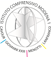 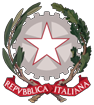 第 17区 – Amundsen街, 80号 – 邮编41123摩德纳市 059/331373 – 传真: 059/824135税号: 94177160366 – 学校的编号.: MOIC84100V邮箱地址: : moic84100v@istruzione.it 电子邮箱: moic84100v@pec.istruzione.it101号学校通告						摩德纳市,   2020年01月18日致: 本小学的家长们尊敬的家长们，自本学年开始，按照新法规的规定，小学阶段对学生学习的期中和期末成绩将不再以分数来表示，而是以描述性评价来体现。依据第41/2020号转换法第2款之2规定：«根据第13/0442017号法令,62号第2章第1款，从2020/2021学年起，对小学班级学生的学习情况进行期中和期末评价，对于”国家课程指示”中涉及的每一个科目，都要通过评价单中指定的描述性评价来体现，并依据教育部命令中定义的术语和方法确定不同的学习程度»此后，2020年12月，学校实施了2020年12月4日第172号部长令(及相关指南)，为法律的贯彻提供了指导，并引入了全国范围内所使用的级别。因此在第一学期结束时，便将取消小学生的成绩分数的评价以及引入描述性的评价。具体参考下述4个学习评级:高级中级基础入门教育部门的决定旨在采用教育性评价的观点，充分开发学生们的学习路径和自我评价，从而提高学习质量及教学成果。教师委员会正在努力确定各学科的战略学习目标，并根据上述4个评级来编纂描述性评价。这些评级不与成绩相对应，而是与个人目标的获得方式相对应。对于经认证的残疾学生，评价与“根据第66/2017号法令制定的个性化教育计划中确定的目标”有关，始终考虑到上述4个评级。对于有特殊学习障碍的学生，班委会根据第170/2010号法律制定的个性化教育计划将被考虑在内。公民的门课也参考上述评级进行学生的评价。对于天主教宗教课、替代宗教门课、品行课的评价和总体评价，根据第62/17号法令，保持不变。第一学期结束之后，我们学校的Ptof (教育提议的三年计划) 将随之更新，并可在网站上和在scuola in chiaro平台查阅。本人将要计划一个说明会，以进一步告知详情。此致敬礼校长 Concetta Ponticelli教师 按照第39/93号法令第3条第2款的规定亲笔签名改为电子签名